Vi vill passa på att tacka alla härliga barn för en härlig termin! Detta gör vi med en gemensam sommaravslutning tillsammans alla våra fyra yngsta grupper i IK Orient. När: Tisdag 14/6 kl 17.15-19.00Vart: Bjursjön, samling vid utegymmet/motorikbananVilka: Alla aktiva och tränare i grupperna födda 10/11, 12/13 samt 14/15 Vad: Skoj och lek, stafetter, fika och medalj till alla barnAtt ta med som förälder/barn: Kläder efter väder, spring-i-benen och glatt humör :) Anmälan: Gärna senast 10/6 till er respektive grupp på det sättet ni kommer överens om (ps. om ni vet att några syskon hänger med, skriv gärna det också, så kan de också få fika)  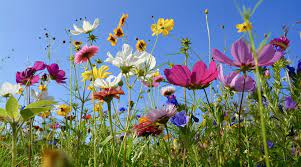 